LC-01激光云粒子谱仪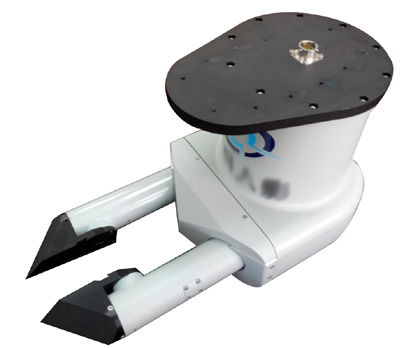 LC-01激光云粒子谱仪是一种微粒测量仪器，综合激光及相关光电技术，可用于实时测量2~50um的云粒子谱分布，并通过探测仪和相应的数据处理软件计算出各种参数，包括粒子浓度、有效直径、平均体直径，以及含水量等。原理云粒子谱仪采用激光探测原理，利用微粒对激光的前向米散射，实现对粒子大小和分布的测量。工作时，云粒子在探测区域内穿过激光发生散射，散射光被引导到两个相互垂直放置的探测器中进行对比测量。根据散射功率，可以计算出云粒子的大小，并实现云粒子尺寸分布统计.应用领域人工增雨作业指挥监测云水资源考察研究云微物理学研究产品特点通过随机附带的用户使用软件，可直观显示当前粒子的谱分布状态，同时输出粒子尺寸分布和计算的参数。可用于云粒子分布探测，确定各种粒子参数、云底及云顶高度，也可用于指挥人工增雨作业等。技术参数技术参数光源类型红光激光探测粒子尺度范围2 ~ 50μm探测粒径分布32等级粒子直径大小探测粒子浓度范围1 ~ 10,000/cm3云粒子谱谱分布数据、数浓度、粒子直径、含水量等附加测量值空气温度、气压、相对湿度等通讯方式RS485 2W串口供电方式24 ~ 32Vdc数据存储数据可自动存储功耗≤40W工作环境温度-40 ~ +40℃工作相对湿度0 ~ 100%RH工作空速范围10 ~ 200m/s产品结构一体式，分体式